		Agreement		Concerning the Adoption of Harmonized Technical United Nations Regulations for Wheeled Vehicles, Equipment and Parts which can be Fitted and/or be Used on Wheeled Vehicles and the Conditions for Reciprocal Recognition of Approvals Granted on the Basis of these United Nations Regulations*(Revision 3, including the amendments which entered into force on 14 September 2017)_________		Addendum 13 – UN Regulation No. 14		Revision 7 - Amendment 3Supplement 3 to the 09 series of amendments – Date of entry into force: 15 June 2024		Uniform provisions concerning the approval of vehicles with regard to safety-belt anchoragesThis document is meant purely as documentation tool. The authentic and legal binding text is: ECE/TRANS/WP.29/2023/113 and Corr.1._________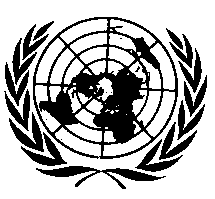 UNITED NATIONS Annex 6, insert note a, to read:"Annex 6…	Note a:	For M2 and M3 vehicles of all classes, forward facing Seats facing Built-in Child Restraint Systems shall be equipped with at least two lower anchorages and one upper anchorage which allow the installation of three-point safety-belts type Ar."E/ECE/324/Rev.1/Add.13/Rev.7/Amend.3−E/ECE/TRANS/505/Rev.1/Add.13/Rev.7/Amend.3E/ECE/324/Rev.1/Add.13/Rev.7/Amend.3−E/ECE/TRANS/505/Rev.1/Add.13/Rev.7/Amend.329 July 2024